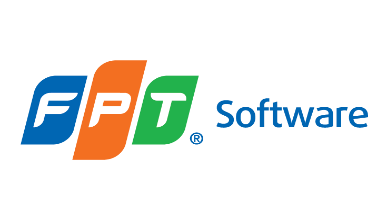 GuidelinePERSONAL DATA RETENTIONTable of content1	INTRODUCTION	……………………………………………………………………………………………...51.1	Purpose	61.2	Application Scope	61.3	Application of national Laws	61.4	Responsibility	72	GUIDELINE CONTENT	………………………………...………………………………...………………….82.3	Purchasing/Order	82.4	Service Operation	82.5	Report Generation/Transfer	82.6	Test Data	92.7	Data proceed in behalf a customer	92.8	Employee Data/Personnel Records	92.9	Customer Data	102.10	Data Protection Records	112.11	Email Data Records	112.12	Communication Data Records	113	APPENDIX	………………………………...………………………………...……………………………….143.1      Definition	143.2	Related Documents	153.3	Data Protection Law, Vietnam, Overview	18RECORD OF CHANGEINTRODUCTIONFPT Software Company, Ltd. ("FPT Software" hereinafter) Corporate Data Protection Policy, guidelines, procedures, and templates lay out strict requirements for processing personal data pertaining to customers, business partners, employees or any other individual. It meets the requirements of the European Data Protection Regulation/Directive as well as other national Data Protection Regulations and ensures compliance with the principles of national and international data protection laws in force all over the world. The policy, guidelines and templates set a globally applicable data protection and security standard for FPT Software and regulates the sharing of information between FPT Software, subsidiaries, and legal entities. FPT Software have established guiding data protection principles – among them transparency, data economy and data security – as FPT Software Personal Data Protection Handbook and ISM guidelines. The General Data Protection Regulation (GDPR) defines “personal data” as any information relating to an identified or identifiable natural person (a “data subject”). An identifiable natural person is one who can be identified, directly or indirectly, in particular by reference to an identifier such as a name, an identification number, location data, an online identifier, or to one or more factors specific to the physical, physiological, genetic, mental, economic, cultural, or social identity of that natural person.The GDPR also addresses “special category” personal data (also known as “sensitive” personal data). Such data includes, but is not necessarily limited to, data concerning the data subject’s race, ethnicity, politics, religion, trade union membership, genetics, biometrics (if used for ID purposes), health, sex life, or sexual orientation.Under the GDPR, personal data shall be kept in a form which permits the identification of data subjects for no longer than is necessary for the purposes for which the personal data is processed. In certain cases, personal data may be stored for longer periods where that data is to be processed for archiving purposes that are in the public interest, for scientific or historical research, or for statistical purposes (subject to the implementation of the appropriate technical and organizational measures required by the GDPR to protect that data).In addition, the GDPR includes the right to erasure (“the right to be forgotten”). Data subjects have the right to have their personal data erased (and to prevent the processing of that personal data) in the following circumstances:Where the personal data is no longer required for the purpose for which it was originally collected or processedIf the data subject withdraws their consentIf the data subject objects to the processing of their personal data and the Company has no overriding legitimate interestIf the personal data is processed unlawfullyIf the personal data must be erased to comply with a legal obligationWhere the personal data is processed for the provision of information society services to a child.PurposeThis guideline sets out the type(s) of personal data processed by FPT Software for specific purpose(s)), the period(s) for which that personal data is to be retained, the criteria for establishing and reviewing such period(s), and when and how it is to be deleted or otherwise disposed of.For further information on other aspects of data protection and compliance with the GDPR and other personal data protection acts, please refer to FPT Software Personal Data Protection Management Policy.For those activities that didn’t list below, the data should not be stored and require destroying immediately.Application Scope See Policy_PIMS scope_V1.2.This guideline is binding for all departments and functions globally which are involved in personal identifiable information processing. Every FPT Software department, legal entity or subsidiary must follow this guideline.Application of national LawsThe Data Protection Policy, guidelines and templates comprises the internationally accepted data privacy principles without replacing the existing national laws. It supplements the national data privacy laws. The relevant national law will take precedence in the event that it conflicts with the Data Protection Policy and guidelines, or it has stricter requirements than this Policy and guidelines. The content of the Data Protection Policy and guidelines must also be observed in the absence of corresponding national legislation. The reporting requirements for data processing under national laws must be observed. Each subsidiary or legal entity of FPT Software is responsible for compliance with the Data Protection Policy, this guideline and the legal obligations. If there is reason to believe that legal obligations contradict the duties under the Data Protection Policy or the guidelines, the relevant subsidiary or legal entity must inform the Global Data Protection Officer. In the event of conflicts between national legislation, the Data Protection Policy, and this guideline, FPT Software GDPO will work with the relevant subsidiary or legal entity of FPT Software to find a practical solution that meets the purpose of the Data Protection Policy and this guideline. ResponsibilityThe Global Data Protection Officer, appointed by the FPT Software Board Member responsible for Data Protection on behalf of the CEO of FPT Software is fully responsible. The Global Data Protection Officer (GDPO) is an enterprise security leadership role required by the General Data Protection Regulation (GDPR). The GDPO is responsible for overseeing data protection strategy and implementation to ensure compliance with GDPR requirements and other Personal Data Protection Acts. The primary role of the GDPO is to ensure that organization processes, the personal data of employees, customers, providers, or any other individuals are in compliance with the applicable data protection rules. GDPO should be able to perform the duties independently.GDPO is responsible for observation of the time limits for personal date retention. GDPO will manage the retention in record_retention schedule_V1.1 for all documents or information he is the owner from following procedure_Retention of Records_V1.2. GDPO will ensure that all departments, units, subsidiaries, and legal entities of the FPT Software are following the FPT Software’s guidelines and the respective laws.GUIDELINE CONTENT AbbreviationsAC         -      After CompletionACT       -      While Employed or Active AF - After End of Fiscal YearAT          -      After Termination OBS       -      Obsolete P            -       PermanentSUP       -       Save Until SupersededMember Account InformationRegistered account information will be maintained lifetime unless Data Subject exercise his/her right to erasure.Purchasing/OrderOnline Order			AC+2 yearsPayment information		AC+2 yearsBilling information			AC+2 yearsService OperationOrder for Repair			2 yearsRMA				2 years(A return merchandise authorization (RMA) is a part of the process of returning a product to receive a refund, replacement, or repair during the product's warranty period).Report Generation/Transfer	All reports generated shall not contain any Data Subject identifiable data. The report generator shall view the content and remove the Data Subject’s identifiable data unless such Data Subject’s identifiable data is necessary for business report and reviewed and approved by Privacy GDPO. The review record shall be kept for 3 years.Test DataData used for application testing must be masked, anonymized or pseudonymized where every it is possible (see Guideline_pseudonymisation_minimisation_encryption_V1.3). If it is not possible the personal data must be deleted immediately after application testing is finished.Data proceed in behalf a customerIn case FPT Software (data processor) is processing on behalf of a customer (data controller), FPT Software must follow exactly the instructions of the data controller. If the contract with the customer is terminated, all personal data must be erased immediately.Employee Data/Personnel RecordsCustomer DataPersonal Data of customers FPT Software got to support special processes of the customer (for example: VISA application) must be erased immediately after the process is finalized. Data about customer CRM1, CRM2, SanSan, customer care application retention period 2 years or based on applicable national laws/regulations.2.10	Data Protection Records2.11	Email Data RecordsEmails can be considered to be business letters: Whenever transactions are prepared, concluded, carried out or canceled via email, the electronic message is then considered a business letter and cannot simply be deleted. Emails are therefore also subject to retention periods. As a rule, emails must be kept in the corporate context for 6 years. However, the rule only applies to business emails. If employees write personal emails to one another, these do not need to be archived. Mailbox items automatically disposed of 2 years after they were created, sent, or received. All sent and received mailbox items also logged and archived separately for 6 years or based on applicable national laws/regulations.2.12	Communication Data RecordsCommunications data is information about an electronic communication—a footprint left after accessing the Internet, sending an email, or making a phone call. It might, for example, include customer registration details, the date, time and duration of a communication, the phone number or email address of the sender and recipient, the amount of data up/downloaded, or the location of a mobile device from which a communication was made.It is important to recognize, however, that it does not include the actual content of a communication. It is in this way that communications data differs from ‘stored communications’ (for example, emails and text messages that have already been sent) and telecommunications interception (listening to or recording telephone conversations), both of which are also dealt with very differently.“Telecommunications data” is information about the process of a communication, as distinct from its content. It includes information about the identity of the sending and receiving parties and related subscriber details, account identifying information collected by the FPT Software or FPT Telecom to establish the account, and information such as the time and date of the communication, its duration, location, and type of communication.Communications data being data which indicates the ‘identity, source, path and destination’ of a particular service, which may come from a variety of sources including:Use data:Itemized telephone call records (numbers called).Itemized records of connections to internet services.Itemized timing and duration of service usage (calls and/or connections).Information about amounts of data downloaded and/or uploaded.Information about the use made of services which FPT Software employees is allocated or has subscribed to (or may have subscribed to) including conference calling, call messaging, call waiting and call barring telecommunications services.Information about the use of forwarding/redirection services.Information about selection of preferential numbers or discount calls.Traffic data:Information tracing the origin or destination of a communication that is in transmission.Information identifying the location of equipment when a communication is or has been made or received (such as the location of a mobile phone).Information identifying the sender and recipient (including copy recipients) of a communication from data comprised in or attached to the communication.Routing information identifying equipment through which a communication is or has been transmitted (for example, dynamic IP address allocation, file transfer logs and e-mail headers – to the extent that content of a communication, such as the subject line of an e-mail, is not disclosed).Online tracking of communications.Retention period 2 years or based on applicable national laws/regulations.APPENDIX3.1      Definition3.2	Related Documents	3.3	Data Protection Law, Vietnam, OverviewThere is no single data protection law in Vietnam. Regulations on data protection and privacy can be found in various legal instruments. The right of privacy and right of reputation, dignity and honour and fundamental principles of such rights are currently provided for in Constitution 2013 (“Constitution”) and Civil Code 2015 (“Civil Code”) as inviolable and protected by law.Regarding personal data, the guiding principles on collection, storage, use, process, disclosure or transfer of personal information are specified in the following main laws and documents:Criminal Code No. 100/2015/QH13, passed by the National Assembly on 27 November 2015Law No. 24/2018/QH14 on Cybersecurity, passed by the National Assembly on 12 June 2018 (“Cybersecurity Law”);Law No. 86/2015/QH13 on Network Information Security, passed by the National Assembly on 19 November 2015; as amended by Law No. 35/2018/QH14 dated 20 November 2018, on amendments to some articles concerning planning of 37 Laws (“Network Information Security Law”);Law No. 59/2010/QH12 on Protection of Consumers’ Rights, passed by the National Assembly on 17 November 2010; as amended by Law No.35/2018/QH14 dated 20 November 2018, on amendments to some articles concerning planning of 37 Laws (“CRPL”);Law No. 67/2006/QH11 on Information Technology, passed by the National Assembly on 29 June 2006; as amended by Law No. 21/2017/QH14 dated 14 November 2017 on planning (“IT Law”);Law No. 51/2005/QH11 on E-transactions, passed by the National Assembly on 29 November 2005 (“E-transactions Law”);Decree No. 85/2016/ND-CP dated 1 July 2016, on the security of information systems by classification (“Decree 85”);Decree No. 72/2013/ND-CP dated 15 July 2013 of the Government, on management, provision and use of Internet services and online information; as amended by Decree No. 27/2018/ND-CP dated 1 March 2018 and Decree No.150/2018/ND-CP dated 7 November 2018 (“Decree 72”);Decree No. 52/2013/ND-CP dated 16 May 2013 of the Government; as amended by Decree No. 08/2018/ND-CP dated 15 January 2018, on amendments to certain Decrees related to business conditions under state management of the Ministry of Industry and Trade and Decree No. 85/2021/ND-CP dated 25 September 2021 (“Decree 52”);Decree No. 15/2020/ND-CP of the Government dated 3 February 2020 on penalties for administrative violations against regulations on postal services, telecommunications, radio frequencies, information technology and electronic transactions (“Decree 15”);Circular No. 03/2017/TT-BTTTT of the Ministry of Information and Communications dated 24 April 2017 on guidelines for Decree 85 (“Circular 03”);Circular No. 20/2017/TT-BTTTT dated 12 September 2017 of the Ministry of Information and Communications, providing for Regulations on coordinating and responding to information security incidents nationwide (“Circular 20”);Circular No. 38/2016/TT-BTTTT dated 26 December 2016 of the Ministry of Information and Communications, detailing cross-border provision of public information (“Circular 38”);Circular No. 24/2015/TT-BTTTT dated 18 August 2015 of the Ministry of Information and Communications, providing for the management and use of Internet resources, as amended by Circular No. 06/2019/TT-BTTTT dated 19 July 2019 (“Circular 25”); andDecision No. 05/2017/QD-TTg of the Prime Minister dated 16 March 2017 on emergency response plans to ensure national cyber-information security (“Decision 05”).Applicability of the legal documents will depend on the factual context of each case, e.g businesses in the banking and finance, education, healthcare sectors may be subject to specialized data protection regulations, not to mention to regulations on employees’ personal information as provided in Labour Code 2019 (“Labour Code”).The most important Vietnamese legal documents regulating data protection are the Cybersecurity Law and Network Information Security Law. Cybersecurity laws in other jurisdictions that were inspired by the GDPR of the EU, the Cybersecurity Law of Vietnam shares similarities with China’s Cybersecurity Law enacted in 2017. The law focuses on providing the government with the ability to control the flow of information. The Network Information Security Law enforces data privacy rights for individual data subjects.A draft Decree detailing a number of articles of the Cybersecurity Law (“Draft Cybersecurity Decree”), notably including implementation guidelines for data localization requirements, together with a draft Decree detailing the order of and procedures for application of a number of cybersecurity assurance measures and a draft Decision of the Prime Minister promulgating a List of information systems important for national security, are being prepared by the Ministry of Public Security (“MPS”) in coordination with other relevant ministries, ministerial-level agencies and bodies.MPS has drafted a Decree on personal data protection (“Draft PDPD”), which is contemplated to consolidate all data protection laws and regulations into one comprehensive data protection law as well as make significant additions and improvements to the existing regulations. The Draft PDPD was released for public comments in February 2021 and was originally scheduled to take effect by December 2021. The Finalization process consuming much more time than the MPS first anticipated. The Draft PDPD might be finalized and coming in force end of 2022.Document Code05e-HD/SG/HDCV/FSOFTVersion3.3Effective date 01-Nov-2022NoEffective DateVersionChange DescriptionReasonReviewerFinal ReviewerApprover110-May-20191.0Newly issuedLegal requirementMinhPTMichael HeringHoanNK221-Oct-20191.1Add content of section Introduction-Adjust the purpose-Adjust application scope-Add some new definitions-Change related documents-1.5-Responsibilities: Change DPO to GDPO, leading to adjustment of responsibilities.Legal requirementTrangNN4Michael HeringHoanNK311-May-20202.1-Add sections:1.3. Application of national Laws, 2.10. Data Protection Records, 2.11. Email Data Records, 2.12. Communication Data Records-Update 1.2. Application Scope and 1.5. Related Documents Update: 2.3. Purchasing/Order, 2.7. Data proceed in behalf a customer and 2.9. Customer Data-Change: “2.8. Employee Data” into “2.8.” Employee Data/ Personnel Records and update 2.8Update according to annually revision requirementTrangNN4Michael HeringHoanNK401-Jul-20202.1.1HITRUSTHITRUST requirementTrangNN4Michael HeringHoanNK519-Oct-20202.2Update sections: related document, Data Protection RecordsLegal requirementTrangNN4Michael HeringHoanNK601-May-20213.0Change the document structure.Update sections: Application Scope and Related DocumentLegal requirementTrangNN4Michael HeringHoanNK701-Oct-20213.11 added: FPT Software Personal Data Protection Handbook and ISM guidelines, 1.2 added: statement_PIMS scope_V1.0, 1.4 added: procedure_Retention of Records_V1.0, record_retention schedule_V1.0, 2.10 added: until 2021, from 01.10.2021 processed, maintained and stored by DPO Tool (WEB application on MS Azure), record_retention schedule_V1.0, 3.2 added: procedure_Retention of Records_V1.0Legal requirementTrangNN4Michael HeringHoanNK801-Apr-20223.23.2 13 added PIPL,
3.2 14 added: PDPL, UAR, Decree-Law No. 45 of 20213.2 16 added: Decree of the Vietnamese Government: 
Nghị Định Quy Định Về Bảo Vệ Dữ Liệu Cá Nhân3.2 17 PDP_ Handbook_Version_V3.23.2 18: 11e-QT/SG/HDCV/FSOFTLinhDTD1Michael HeringHoanNK901-Nov-20223.3Deleted 2.10 until 30.09.2021, from 01.10.2021 processed, maintained and stored by DPO Tool (WEB application on MS Azure).Added 3.3. Data Protection Law, Vietnam, Overview.Added 3.2 15 Republic Act 10173 Data privacy Act 2012 Added 3.2 17 PDPAAdded 3.2 18 TISAXBiannually revisionLinhDTD1Michael HeringHoanNKRecord type/CategoryRetention periodCommissions, Bonuses, Incentives, Awards7 years, or based on applicable national laws/regulations7 years, or based on applicable national laws/regulationsEmployer Information Reports2 years after superseded or filing (whichever is longer), or based on applicable national laws/regulationsEmployee Earnings Records, payroll information, Payroll records – salaries and other payments through payrollSeparation + 6 years, or based on applicable national laws/regulationsPayroll records - Maternity, Paternity, Adoption and SSP records3 years after end of AFPension, social insurance details -name, National Insurance number, opt-in notice and joining notice6 years after effective dateEmployee Handbooks 1 copy kept permanentlyEmployee Medical RecordsSeparation + 6 years, or based on applicable national laws/regulationsEmployee Medical RecordsSeparation + 6 years, or based on applicable national laws/regulationsEmployee Personnel Records (including individual attendance records, application forms, job or status change records, performance evaluations, termination papers, withholding information, garnishments, test results, training, and qualification records)Separation + 6 years, or based on applicable national laws/regulationsTimesheet information, Timecards/Sheets24 months, or based on applicable national laws/regulationsCandidate records, hiring process, CV (rejected candidates)12 months, or based on applicable national laws/regulationsJob applications and interview records for unsuccessful applicants6 months, after interview or based on applicable national laws/regulationsEmployment Contracts – IndividualSeparation + 7 years, or based on applicable national laws/regulationsEmployment Records - Correspondence with Employment Agencies and Advertisements for Job Openings3 years from date of hiring decision, or based on applicable national laws/regulationsEmployment Records - All Non-Hired Applicants (including all applications and resumes - whether solicited or unsolicited, results of post-offer, pre-employment physicals, results of background investigations, if any, related correspondence)2 years, or based on applicable national laws/regulationsJob Descriptions3 years after supersededAll other HR documents1 year after end of employmentRecord type/CategoryRetention periodData Subject Consent6 years after consent expiredPrivacy notices, statement, and index6 years after end of lifeRecord of Processing Activities6 years after end of life, stored in data inventory registerData Subject Rights Request6 years, stored in incident, complaint, and request register until 30.09.2021.Data Protection appeals and complaints6 years, stored in incident, complaint, and request register until 30.09.2021.Data Protection Incident record6 years, stored in incident, complaint, and request register. DP Audit records6 years, stored in internal audit registerDPIA records6 years, stored in DPIA registerData inventory records6 years after end of service, stored in data inventory register until 30.06.2021.DP Policies, guideline, templates6 years after replacement (revision), stored in QMS2. Retention managed in record_retention schedule_V1.2AbbreviationsDescriptionPII, Personal Identifiable Information,
Personal DataRefer to the personal data defined by the EU GDPR (Article 4 (1)),
‘personal data’ means any information relating to an identified  or identifiable natural person (‘data  subject’); an identifiable natural person is one who can be identified, directly or indirectly, in particular by reference to an identifier such as a name, an identification number, location data, an online identifier or to one or more factors specific to the physical, physiological, genetic, mental, economic, cultural or social identity of that natural person.Data SubjectEU GDPR (Article 4 - 1),
Data subject refers to any individual person who can be identified, directly or indirectly.Data ControllerEU GDPR (Article 4 - 7),
Data Controller means the natural or legal person, public authority, agency or anybody which alone or jointly with others, determines the purpose and means of processing of personal data; where the purpose and means of such processing are determined by Union or Member State law, the controller or the specific criteria for its nomination may be provided for by Union or Member State law.Data ProcessorEU GDPR (Article 4 - 8),
Data Processor means a natural or legal person, public authority, agency or anybody which processes data on behalf of the controller.Recipient EU GDPR (Article 4 - 9),
A natural or legal person, public authority, agency or anybody, to which the personal data are disclosed, whether third party or not.Third PartyEU GDPR (Article 4 - 10),
A natural or legal person, public authority, agency or anybody other than the data subject, controller, processor and persons who under direct authority of controller or processor, are authorized to process personal dataDPO/GDPOData Protection Officer/Global Data Protection OfficerDPIAData Protection Impacted AssessmentPIMSPersonal Information Management SystemEUEuropean Union1EU GDPREU General Data Protection Regulation295/46/ECEU Data Protection Directive 95/46/EC3Privacy shieldEU-U.S. and Swiss-U.S. Privacy Shield Frameworks designed by the U.S. Department of Commerce and the European Commission and Swiss Administration to provide companies on both sides of the Atlantic with a mechanism to comply with data protection requirements when transferring personal data from the European Union and Switzerland to the United States in support of transatlantic commerce.4APPIAct on the Protection of Personal Information, Japan.
It came into force on 30 May 2017.  5PDPAPersonal Data Protection Act 2012, Singapore6PDPOPersonal Data (Privacy) Ordinance, Hongkong, 20127PIPASouth Korea’s substantial Personal Information Protection Act (PIPA) was enacted on Sept. 30, 20118PIPEDAPersonal Information Protection and Electronic Documents Act, Canada 20189Privacy Act, APPs, CDRPrivacy act Australia including Australian Privacy Principles, Consumer Data Right10HITRUSTHealth Information Trust Alliance (CSF, Common Security Framework)11HIPAAHealth Insurance Portability and Accountability Act of 1996 (HIPAA), US12PCI DSSPayment Card Industry Data Security Standard, May 201813CCPACalifornia Consumer Privacy Act of 2018, Cal. Civ. Code §§ 1798.100 et seq.14PDPL, UAR Decree-Law No. 45 of 202115DPA PhilippinesRepublic Act 10173, Data privacy Act 201216PIPLPersonal Information Protection Law of the People’s Republic of China and related laws and regulations17PDPA Malaysia Personal Data Protection Act 2010, Malaysia18TISAXTrusted information security assessment exchange19BS10012: 2017British Standard Personal Information Management System 20Vietnamese laws on Privacy:- Article 21 of the 2013 Constitution- Article 38 of the Civil Code 2015- Article 125 of the Penal Code- Clause 2 of Article 19 of the Labor CodeDecree of the Vietnamese Government: 
Nghị Định Quy Định Về Bảo Vệ Dữ Liệu Cá Nhân                    Still not in force21FPT Software Personal Data Protection HandbookPDP_ Handbook_Version_V3.32211e-QT/SG/HDCV/FSOFTProcedure_Retention of Records_V1.2